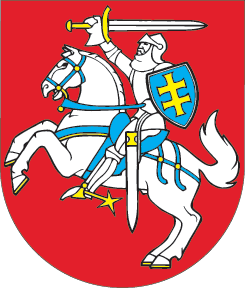 LIETUVOS RESPUBLIKOSBAUDŽIAMOJO PROCESO KODEKSO 37, 102, 233, 240, 243, 244, 261, 273, 314, 323, 361, 362, 3621, 364, 367, 440, 441, 442 STRAIPSNIŲ PAKEITIMO IR KODEKSO PAPILDYMO 2421 STRAIPSNIUĮSTATYMAS2014 m. kovo 13 d. Nr. XII-775
Vilnius1 straipsnis. 37 straipsnio pakeitimasPapildyti 37 straipsnį 3 dalimi:„3. Svarbia atstovo ir gynėjo nedalyvavimo baudžiamajame procese priežastimi paprastai nelaikomas jų užimtumas kitoje byloje.“2 straipsnis. 102 straipsnio pakeitimasPakeisti 102 straipsnio 1 dalį ir ją išdėstyti taip:„1. Dėl svarbių priežasčių praleistas terminas gali būti ikiteisminio tyrimo pareigūno, prokuroro nutarimu arba teismo nutartimi atnaujintas. Tais atvejais, kai prašymas atnaujinti praleistą terminą paduodamas ikiteisminio tyrimo teisėjui arba teismui, gali būti rengiamas posėdis, apie kurį pranešama prašančiam atnaujinti terminą asmeniui ir kitiems proceso dalyviams.“3 straipsnis. 233 straipsnio pakeitimasPakeisti 233 straipsnio 3 dalį ir ją išdėstyti taip:„3. Teisėjas, perduodamas bylą nagrinėti teisiamajame posėdyje, nutartyje suformuluoja sprendimą bylą perduoti nagrinėti teisiamajame posėdyje, nurodo kaltinamojo vardą ir pavardę, veiką, kurios padarymu jis kaltinamas, ir tą nusikalstamą veiką numatantį baudžiamąjį įstatymą, nusprendžia, kuriuos asmenis šaukti į teisiamąjį posėdį kaip kaltinamąjį, jo atstovą pagal įstatymą, nukentėjusįjį, civilinį ieškovą, civilinį atsakovą ir jų atstovus, taip pat kaip liudytojus, ekspertus ir specialistus. Šioje nutartyje taip pat gali būti nurodoma bylos nagrinėjimo vieta ir laikas arba priimamas sprendimas nagrinėti bylą pagal iš anksto suderintą ir nustatytą teisiamojo posėdžio grafiką. Jeigu kaltinamasis, kaip numatyta šio Kodekso 218 straipsnio 2 dalyje, yra pareiškęs sutikimą, kad būtų atliekamas sutrumpintas įrodymų tyrimas, teisėjas gali nuspręsti į teisiamąjį posėdį šaukti tik kaltinamąjį ir jo gynėją, o kitiems proceso dalyviams tik pranešti apie paskirto posėdžio laiką ir vietą ir jų teisę dalyvauti posėdyje. Šis teisėjo sprendimas netrukdo teismui vėliau nuspręsti atlikti išsamų įrodymų tyrimą.“4 straipsnis. 240 straipsnio pakeitimasPakeisti 240 straipsnio 3 dalį ir ją išdėstyti taip:„3. Sudėtingos ar didelės apimties bylos, taip pat bylos, nagrinėjamos pagal iš anksto suderintą ir nustatytą teisiamojo posėdžio grafiką, turi būti pradėtos nagrinėti ne vėliau kaip per tris mėnesius nuo teismo nutarties perduoti bylą nagrinėti teisiamajame posėdyje priėmimo.“5 straipsnis. Kodekso papildymas 2421 straipsniuPapildyti Kodeksą 2421 straipsniu:„2421 straipsnis. Pareiga išnagrinėti bylą per kuo trumpesnį laiką 1. Teismas privalo rūpintis, kad baudžiamoji byla teisme būtų išnagrinėta per kuo trumpesnį laiką, ir turi siekti, kad byla būtų išnagrinėta darant kiek įmanoma mažiau teisiamojo posėdžio pertraukų.2. Jeigu bylą nagrinėjantis teismas per įstatymo nustatytus terminus neatlieka procesinių veiksmų, kuriuos pagal šį Kodeksą privalo atlikti, proceso dalyviai turi teisę kreiptis į aukštesnįjį teismą su prašymu nustatyti terminą tokiems procesiniams veiksmams atlikti. Šis prašymas pateikiamas per bylą nagrinėjantį teismą, kuris prašymo priėmimo klausimą privalo išspręsti ne vėliau kaip kitą darbo dieną po prašymo gavimo dienos. Jeigu per septynias darbo dienas nuo prašymo gavimo dienos teismas, dėl kurio neatliktų procesinių veiksmų yra pateiktas prašymas, atlieka atitinkamus procesinius veiksmus, laikoma, kad proceso dalyvio prašymas yra patenkintas. Priešingu atveju šis prašymas per septynias darbo dienas nuo jo gavimo dienos persiunčiamas aukštesniajam teismui. 3. Šio straipsnio 2 dalyje nurodytas prašymas aukštesniajame teisme paprastai nagrinėjamas rašytinio proceso tvarka, nepranešus proceso dalyviams apie posėdžio laiką ir vietą ir nekviečiant jų į teismo posėdį. Prašymas turi būti išnagrinėtas ne vėliau kaip per septynias darbo dienas nuo jo gavimo aukštesniajame teisme dienos. Šį prašymą nagrinėja ir dėl jo priima nutartį aukštesniojo teismo pirmininkas, Baudžiamųjų bylų skyriaus pirmininkas arba jų paskirtas teisėjas. Ši nutartis neskundžiama.“6 straipsnis. 243 straipsnio pakeitimas Pakeisti 243 straipsnį ir jį išdėstyti taip:„243 straipsnis. Nagrinėjimo teisme pertraukos1. Teisiamasis posėdis iki bylos išnagrinėjimo negali būti pertrauktas, išskyrus poilsiui, neatvykusių į posėdį asmenų pakartotiniam iškvietimui, naujų įrodymų išreikalavimui arba dėl kitų svarbių priežasčių daromas pertraukas.2. Teisiamojo posėdžio pertrauka negali trukti ilgiau kaip vieną mėnesį. Tais atvejais, kai kaltinamasis ar kitas į teisiamąjį posėdį šaukiamas asmuo dėl šio Kodekso 37 straipsnyje numatytų priežasčių negali nustatytu laiku atvykti į teisiamąjį posėdį, teisiamojo posėdžio pertrauka gali būti teismo nutartimi pratęsta, tačiau ne daugiau kaip vieną kartą. Ši nutartis gali būti priimta ir nerengiant teismo posėdžio. Šiais atvejais bylos nagrinėjimas tęsiamas pagal iš anksto suderintą ir nustatytą teisiamojo posėdžio grafiką arba kitu nustatytu laiku, bet ne vėliau kaip po mėnesio nuo šioje dalyje nurodytos teismo nutarties priėmimo dienos. 3. Tais atvejais, kai teisiamojo posėdžio pertrauka turi būti skelbiama iki to laiko, kol bus atlikta teismo paskirta ekspertizė, specialisto tyrimas ar bus įvykdytas teisinės pagalbos prašymas užsienio valstybei, taip pat kai teismas paveda prokurorui ar ikiteisminio tyrimo teisėjui atlikti šiame Kodekse numatytus procesinius veiksmus arba yra iš anksto žinoma, kad priežastys, dėl kurių turi būti skelbiama pertrauka, neišnyks per šio straipsnio 2 dalyje nustatytą terminą, teisiamojo posėdžio pertrauka negali tęstis ilgiau kaip vieną mėnesį po šioje dalyje numatytų veiksmų atlikimo arba priežasčių, dėl kurių buvo paskelbta pertrauka, išnykimo.“7 straipsnis. 244 straipsnio pakeitimasPakeisti 244 straipsnio 1 dalį ir ją išdėstyti taip:„1. Kai bylos negalima nagrinėti tame teisiamajame posėdyje dėl to, kad kas nors iš šauktų asmenų neatvyko, bylos nagrinėjimas turi būti atidėtas, bet ne ilgiau kaip vienam mėnesiui.“ 8 straipsnis. 261 straipsnio pakeitimas1. Pakeisti 261 straipsnio 5 dalį ir ją išdėstyti taip:„5. Teisiamojo posėdžio protokolas ar jo dalis, kurioje fiksuojami iki teisiamojo posėdžio pertraukos arba bylos nagrinėjimo atidėjimo atliki veiksmai, turi būti pasirašomi tuojau pat ir ne vėliau kaip per tris dienas po to, kai pasibaigia teisiamasis posėdis, padaroma teisiamojo posėdžio pertrauka arba bylos nagrinėjimas atidedamas, o didelės apimties bylose, pasibaigus teisiamajam posėdžiui ar jo daliai, protokolas surašomas ne vėliau kaip per septynias dienas.“2. Pakeisti 261 straipsnio 7 dalį ir ją išdėstyti taip:„7. Per tris, o didelės apimties bylose per septynias dienas po teisiamojo posėdžio protokolo ar jo dalies, kurioje fiksuojami iki teisiamojo posėdžio pertraukos arba bylos nagrinėjimo atidėjimo atlikti veiksmai, pasirašymo nagrinėjimo teisme dalyviai gali susipažinti su visu teisiamojo posėdžio protokolu ar jo dalimi, kurioje fiksuojami iki teisiamojo posėdžio pertraukos arba bylos nagrinėjimo atidėjimo atlikti veiksmai, ir pateikti savo pastabas, taip pat nurodyti protokolo (jo dalies) neteisingumą ar neišsamumą. Pateiktas pastabas išnagrinėja teisiamojo posėdžio pirmininkas ir, jeigu su jomis sutinka, patvirtina jų teisingumą bei prideda prie teisiamojo posėdžio protokolo (jo dalies).“9 straipsnis. 273 straipsnio pakeitimasPakeisti 273 straipsnio 1 dalį ir ją išdėstyti taip:„1. Jeigu kaltinamasis, kuris nėra kaltinamas padaręs labai sunkų nusikaltimą, po kaltinamojo akto paskelbimo teismui pareiškė, kad prisipažįsta esąs kaltas ir pageidauja tuojau pat duoti parodymus bei sutinka, kad kiti įrodymai nebūtų tiriami, arba tokį pageidavimą kaltinamasis jau yra pareiškęs šio Kodekso 218 straipsnio 2 dalyje nustatyta tvarka, įrodymų tyrimas apklausus kaltinamąjį ir įvykdžius šio Kodekso 291 straipsnio reikalavimus gali būti nutrauktas, jei nusikalstamos veikos padarymo aplinkybės nekelia abejonių ir su tokiu sutrumpintu įrodymų tyrimu sutinka prokuroras ir gynėjas.“10 straipsnis. 314 straipsnio pakeitimasPakeisti 314 straipsnio 2 dalį ir ją išdėstyti taip:„2. Dėl praleisto termino atnaujinimo teismas ar teisėjas sprendžia šio Kodekso 102 straipsnyje nustatyta tvarka.“11 straipsnis. 323 straipsnio pakeitimasPakeisti 323 straipsnio 4 dalį ir ją išdėstyti taip:„4. Kai pranešėjas parengia bylą posėdžiui, Lietuvos apeliacinio teismo pirmininkas, apygardos teismo pirmininkas arba Baudžiamųjų bylų skyriaus pirmininkas sudaro Baudžiamųjų bylų skyriaus trijų teisėjų kolegiją ir vieną iš šių teisėjų patvirtina kolegijos pirmininku. Kolegijos teisėjai susipažįsta su apeliaciniu skundu, atsikirtimais į jį ir byla, o tais atvejais, kai byla negali būti pradėta nagrinėti nustatytu laiku arba yra pagrindas manyti, kad bylos nagrinėjimas gali trukti ilgą laiką, nusprendžia dėl bylos nagrinėjimo vietos ir laiko pakeitimo arba priima sprendimą nagrinėti bylą pagal iš anksto suderintą ir nustatytą teisiamojo posėdžio grafiką. Bylą nagrinėjančio teismo siūlymu apeliacinės instancijos teismo pirmininkas bylai nagrinėti gali sudaryti mišrią Baudžiamųjų bylų skyriaus ir Civilinių bylų skyriaus trijų teisėjų kolegiją. Tokia kolegija sudaroma ir bylos joje nagrinėjamos taikant šiame Kodekse nustatytas apeliacinės instancijos teismo kolegijų sudarymo ir bylų jose nagrinėjimo taisykles.“12 straipsnis. 361 straipsnio pakeitimasPakeisti 361 straipsnio 4 dalį ir ją išdėstyti taip:„4. Vykdant nuosprendį kylančias abejones ir neaiškumus teismas nagrinėja ir išsprendžia šio Kodekso 362 straipsnyje nustatyta tvarka.“13 straipsnis. 362 straipsnio pakeitimas Pakeisti 362 straipsnį ir jį išdėstyti taip:„362 straipsnis. Su nuosprendžio vykdymu susijusių klausimų išsprendimo tvarka1. Klausimus dėl nuteistojo atleidimo nuo bausmės atlikimo dėl ligos pagal šio Kodekso 359 straipsnį, dėl viešųjų darbų pakeitimo kita bausme ar, atleidus nuo viešųjų darbų bausmės, baudžiamojo poveikio priemonės paskyrimo vietoj šios bausmės pagal šio Kodekso 351 straipsnį, dėl laisvės apribojimo bausmės pakeitimo kita bausme ar, atleidus nuo laisvės apribojimo bausmės, baudžiamojo poveikio priemonės paskyrimo vietoj šios bausmės pagal šio Kodekso 353 straipsnį, dėl arešto atlikimo tvarkos pakeitimo pagal šio Kodekso 354 straipsnį, dėl vienos baudžiamojo poveikio priemonės pakeitimo kita baudžiamojo poveikio priemone pagal šio Kodekso 357 straipsnį nagrinėja ir nutartimi išsprendžia nuteistojo bausmės atlikimo vietos apylinkės teismas. Šiems klausimams spręsti gali, o kai teikimas ar prašymas paduotas remiantis nuteistojo padėtį bloginančiais pagrindais, privalo būti rengiamas teismo posėdis. Tais atvejais, kai teismo posėdyje nagrinėjamas nuteistojo atleidimo nuo bausmės atlikimo dėl ligos pagal šio Kodekso 359 straipsnį klausimas, teismo posėdyje dalyvauja išvadą apie nuteistojo sveikatos būklę pateikusios gydytojų komisijos atstovas ir prokuroras, visais kitais atvejais – bausmę vykdančios institucijos atstovas ir prokuroras. Į posėdį reikiamais atvejais teismas gali šaukti, o kai teikimas ar prašymas paduotas remiantis nuteistojo padėtį bloginančiais pagrindais, privalo šaukti ir nuteistąjį, tačiau jo neatvykimas klausimo sprendimo nesustabdo.2. Klausimus dėl baudos nuteistajam pakeitimo kita bausme pagal šio Kodekso 352 straipsnį nagrinėja ir nutartimi išsprendžia nuosprendį priėmęs teismas. Klausimus dėl nuteistojo lygtinio paleidimo iš pataisos įstaigos pagal šio Kodekso 360 straipsnio 8 dalį nagrinėja ir nutartimi išsprendžia bausmės atlikimo vietos apylinkės teismas. Šioje dalyje nurodytiems klausimams spręsti gali, o kai teikimas ar prašymas paduotas remiantis nuteistojo padėtį bloginančiais pagrindais, privalo būti rengiamas teismo posėdis, kuriame dalyvauja bausmę vykdančios institucijos atstovas. Į posėdį teismas šaukia nuteistąjį, prokurorą ir gynėją, tačiau šių asmenų neatvykimas klausimo sprendimo nesustabdo.3. Klausimus dėl baudos, turtinės žalos atlyginimo ar pašalinimo, įmokos į Nukentėjusių nuo nusikaltimų asmenų fondą, turto konfiskavimo, išplėstinio turto konfiskavimo vykdymo ar proceso išlaidų išieškojimo perdavimo vykdyti Europos Sąjungos valstybės narės kompetentingai institucijai pagal šio Kodekso 342 straipsnį nagrinėja ir nutartimi išsprendžia nuosprendį priėmęs teismas. Šiems klausimams spręsti gali būti rengiamas teismo posėdis. Į teismo posėdį reikiamais atvejais teismas šaukia prokurorą, gynėją ir kitus proceso dalyvius, tačiau šių asmenų neatvykimas klausimo sprendimo nesustabdo.4. Klausimus dėl nuosprendžio vykdymo metu kylančių abejonių ir neaiškumų pagal šio Kodekso 361 straipsnį, taip pat klausimus, numatytus Lietuvos Respublikos bausmių vykdymo kodekse, nagrinėja ir nutartimi išsprendžia nuosprendį priėmęs teismas. Šiems klausimams spręsti gali būti rengiamas teismo posėdis. Į teismo posėdį reikiamais atvejais teismas šaukia prokurorą, gynėją ir kitus proceso dalyvius, tačiau šių asmenų neatvykimas klausimo sprendimo nesustabdo. 5. Tais atvejais, kai šiame straipsnyje nurodytiems klausimams spręsti teismo posėdis nerengiamas, teismas ne vėliau kaip per tris dienas nuo teikimo ar prašymo gavimo teisme dienos suinteresuotiems asmenims praneša apie gauto teikimo, prašymo ar teismo iniciatyva nagrinėjamo klausimo nagrinėjimo laiką ir apie teisę per keturiolika dienų nuo pranešimo išsiuntimo dienos pateikti atsiliepimą, pareiškimus dėl nušalinimo ir kitus prašymus. Šiame straipsnyje nurodyti klausimai teisme, kai teismo posėdis nerengiamas, turi būti išnagrinėti per septynias dienas nuo atsiliepimų pateikimo termino pabaigos.6. Kai šiame straipsnyje nurodytiems klausimams spręsti rengiamas teismo posėdis, klausimo nagrinėjimas pradedamas posėdžio pirmininko pranešimu. Po to teismas išklauso į posėdį atvykusius asmenis. 7. Nutartį teismas priima pasitarimų kambaryje.“14 straipsnis. 3621 straipsnio pakeitimas	Pakeisti 3621 straipsnio 3 dalį ir ją išdėstyti taip:„3. Prašymui arba teikimui nagrinėti gali būti rengiamas teismo posėdis, kuriame dalyvauja prokuroras. Dalyvauti šiame teismo posėdyje šaukiamas laisvėje esantis nuteistasis ir nuteistojo prašymu gynėjas. Laisvės atėmimo bausmę atliekantis nuteistasis į teismo posėdį šaukiamas prireikus. Nuteistojo ir gynėjo neatvykimas į teismo posėdį nesustabdo bylos nagrinėjimo, jeigu teismas nepripažįsta, kad jiems dalyvauti būtina. Kai teismo posėdis nerengiamas, teismas ne vėliau kaip per tris dienas nuo prašymo ar teikimo gavimo teisme dienos šiems asmenims praneša apie gauto prašymo ar teikimo nagrinėjimo laiką ir teisę per keturiolika dienų nuo pranešimo išsiuntimo dienos pateikti atsiliepimą, pareiškimus dėl nušalinimo ir kitus prašymus. Šiame straipsnyje nurodyti klausimai teisme, kai teismo posėdis nerengiamas, turi būti išnagrinėti per septynias dienas nuo atsiliepimų pateikimo termino pabaigos.“15 straipsnis. 364 straipsnio pakeitimasPakeisti 364 straipsnį ir jį išdėstyti taip:„364 straipsnis. Su nuosprendžio vykdymu susijusių nutarčių apskundimas ir skundų nagrinėjimas1. Skundą dėl apylinkės teismo nutarties, susijusios su nuosprendžio vykdymu, nagrinėja apygardos teismas, dėl apygardos teismo nutarties – Lietuvos apeliacinis teismas.2. Nutartis dėl šio Kodekso 361–363, 365, 3651, 3653 straipsniuose nurodytų klausimų gali apskųsti prokuroras, nuteistasis, asmuo, dėl kurio turto konfiskavimo priimtas sprendimas, ir jų gynėjas, nepilnamečio nuteistojo atstovas pagal įstatymą, juridinio asmens atstovas, o kai klausimas susijęs su nuosprendžio vykdymu civilinio ieškinio atžvilgiu, – taip pat civilinis ieškovas ir civilinis atsakovas arba jų atstovai.3. Skundas dėl apylinkės teismo nutarties paduodamas apygardos teismui, dėl apygardos teismo nutarties – Lietuvos apeliaciniam teismui per septynias dienas nuo nutarties gavimo dienos. Prokurorui, nuteistojo gynėjui ir nepilnamečio nuteistojo atstovui pagal įstatymą dėl šio Kodekso 360 straipsnio 5 dalyje nurodytos teismo nutarties ir suimtam nuteistajam šis terminas skaičiuojamas nuo nutarties nuorašo įteikimo jiems dienos. Skundas paduodamas per nutartį priėmusį teismą. Skundą gavęs teismas per tris dienas nuo jo gavimo teisme dienos praneša šio straipsnio 2 dalyje nurodytiems asmenims apie gautą skundą ir teisę per keturiolika dienų nuo pranešimo išsiuntimo dienos aukštesniajam teismui pateikti atsiliepimą, pareiškimus dėl nušalinimo ir kitus prašymus, o skundą kartu su medžiaga perduoda atitinkamam teismui.4. Skundo padavimas sustabdo teismo nutarčių atidėti nuosprendžio vykdymą, atleisti nuteistąjį nuo bausmės atlikimo dėl ligos, pripažinti Europos Sąjungos valstybės narės teismo priimtą sprendimą konfiskuoti ir šio Kodekso 360 straipsnio 5 dalies 1 ir 4 punktuose nurodytų nutarčių vykdymą.5. Aukštesniojo teismo pirmininkas ar Baudžiamųjų bylų skyriaus pirmininkas skundą paskiria nagrinėti teisėjui ar trijų teisėjų kolegijai ir vieną iš šių teisėjų patvirtina kolegijos pirmininku. Kai skundžiamą nutartį žemesniajame teisme priėmė vienas teisėjas, aukštesniajame teisme skundą nagrinėja vienas teisėjas; kai nutartį žemesniajame teisme priėmė teisėjų kolegija, aukštesniajame teisme skundą nagrinėja trijų teisėjų kolegija.6. Kai skundas paduotas remiantis nuteistojo padėtį bloginančiais pagrindais, skundui nagrinėti privalo, o kitais atvejais – gali būti rengiamas teismo posėdis, kuriame gali dalyvauti prokuroras, skundą padavęs asmuo, taip pat nuteistasis ir jo gynėjas. Šių asmenų, jeigu jiems buvo laiku pranešta apie teismo posėdžio dieną, neatvykimas nesustabdo skundo nagrinėjimo. Jeigu skundu siekiama pabloginti nuteistojo padėtį, reikiamais atvejais suimtas nuteistasis pristatomas į teismą.7. Skundą nagrinėjant teismo posėdyje, jį padavęs asmuo gali duoti paaiškinimus skundo argumentams patikslinti ir papildyti, taip pat pateikti su skundu susijusius dokumentus. Paaiškinimus dėl skundo turi teisę duoti posėdyje dalyvaujantys asmenys. Skundas turi būti išnagrinėtas per septynias dienas nuo jo gavimo aukštesniajame teisme dienos, o kai teismo posėdis nerengiamas, – per septynias dienas nuo atsiliepimų pateikimo termino pabaigos. 8. Išnagrinėjęs skundą, teismas priima vieną iš šių nutarčių:1) atmesti skundą ir palikti galioti teismo nutartį;2) panaikinti teismo nutartį ir priimti dėl skundo naują sprendimą;3) pakeisti teismo nutartį.9. Apygardos teismo ir Lietuvos apeliacinio teismo nutartis įsigalioja nuo jos priėmimo dienos ir yra neskundžiama.“16 straipsnis. 367 straipsnio pakeitimasPakeisti 367 straipsnio 3 dalį ir ją išdėstyti taip:„3. Kasacine tvarka neskundžiami ir nenagrinėjami apeliacine tvarka neskųsti ir nenagrinėti nuosprendžiai ar nutartys. Kasacine tvarka apskųsti įsiteisėjusį nuosprendį ar nutartį galima tik dėl tų klausimų, kurie buvo nagrinėti apeliacinės instancijos teisme.“17 straipsnis. 440 straipsnio pakeitimasPakeisti 440 straipsnio 2 dalį ir ją išdėstyti taip:„2. Skundas dėl apylinkės teismo nutarties paduodamas apygardos teismui, dėl apygardos teismo nutarties – Lietuvos apeliaciniam teismui per septynias dienas nuo nutarties gavimo dienos. Skundas paduodamas per nutartį priėmusį teismą, kuris ne vėliau kaip per tris dienas suinteresuotiems asmenims praneša apie gautą skundą ir teisę per keturiolika dienų nuo pranešimo išsiuntimo dienos pateikti aukštesniajam teismui atsiliepimą, pareiškimus dėl nušalinimo ir kitus prašymus, o skundą kartu su nutarties nuorašu ir kita medžiaga perduoda aukštesniajam teismui.“18 straipsnis. 441 straipsnio pakeitimas Pakeisti 441 straipsnį ir jį išdėstyti taip:„441 straipsnis. Skundo nagrinėjimo aukštesniajame teisme tvarka1. Aukštesniojo teismo pirmininkas ar Baudžiamųjų bylų skyriaus pirmininkas skundą paskiria nagrinėti teisėjui ar trijų teisėjų kolegijai ir vieną iš šių teisėjų patvirtina kolegijos pirmininku. Jeigu skundžiamą nutartį priėmė apylinkės teismas arba apygardos teisme vienas teisėjas, skundą nagrinėja apygardos teismo arba Lietuvos apeliacinio teismo vienas teisėjas; jeigu nutartį apygardos teisme priėmė teisėjų kolegija, skundą nagrinėja Lietuvos apeliacinio teismo Baudžiamųjų bylų skyriaus trijų teisėjų kolegija.2. Aukštesniajame teisme skundas turi būti išnagrinėtas per septynias dienas nuo skundo gavimo šiame teisme dienos, o kai teismo posėdis nerengiamas, – per septynias dienas nuo atsiliepimų pateikimo termino pabaigos.3. Skundas, paduotas dėl šio Kodekso 132 straipsnio 5 dalyje ir 405 straipsnio 6 dalyje nurodytų teismo nutarčių arba paduotas remiantis bylos nagrinėjimo teisme dalyvių padėtį bloginančiais pagrindais, privalo, o skundas, paduotas dėl kitų žemesniojo teismo nutarčių, gali būti nagrinėjamas teismo posėdyje, kuriame gali dalyvauti prokuroras ir skundą padavęs asmuo. Jeigu skundą paduoda suimtas kaltinamasis ar nuteistasis, teisme dalyvauja jų gynėjai. Šių asmenų, jeigu jiems buvo laiku pranešta apie teismo posėdžio dieną, neatvykimas nekliudo nagrinėti skundą.4. Skundą nagrinėjant teismo posėdyje, jį padavęs asmuo arba suimto kaltinamojo ar nuteistojo gynėjai gali duoti paaiškinimus skundo argumentams patikslinti ar papildyti, taip pat pateikti su skundu susijusius dokumentus.“19 straipsnis. 442 straipsnio pakeitimasPakeisti 442 straipsnio 1 dalį ir ją išdėstyti taip:„1. Išnagrinėjęs skundą, aukštesniojo teismo teisėjas ar teisėjų kolegija priima vieną iš šių nutarčių:1) atmesti skundą ir palikti galioti teismo nutartį;2) panaikinti teismo nutartį ir priimti dėl skundo naują sprendimą;3) pakeisti teismo nutartį.“20 straipsnis. Įstatymo įsigaliojimas ir taikymas1. Šio įstatymo 6 ir 7 straipsniai įsigalioja 2014 m. gegužės 1 d. 2. Prašymai, teikimai ir skundai, paduoti iki šio įstatymo įsigaliojimo, nagrinėjami iki šio įstatymo įsigaliojimo galiojusia tvarka.3. Šio įstatymo 16 straipsnis taikomas nuosprendžiams ir nutartims, priimtiems po šio įstatymo įsigaliojimo.Skelbiu šį Lietuvos Respublikos Seimo priimtą įstatymą.Respublikos Prezidentė	Dalia Grybauskaitė